ЏЕРАЛД ПОЛАК 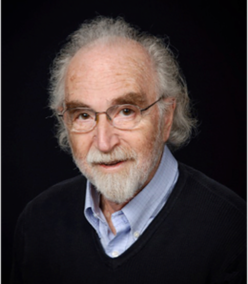 Академик проф. др Џералд Полак (Gerald H. Pollack) рођен је 1940. године у Њујорку. Дипломирао је 1961. године на Политехничком институту у Њујорку, стекавши звање електроинжењера, а 1968. докторирао је на Универзитету Пенсилваније и постао инжењер биомедицине. Тада је почео да предаје на Катедри за анестезиологију и биоинжењеринг Вашингтонског универзитета, гдје је биран у сва звања – од асистента до редовног професора биоинжењеринга, 1981. године. Његова научна интересовања углавном су обухватала области од биолошког кретања и биологије ћелије до интеракције биолошких површина са воденим растворима. Добитник је бројних награда, почасни члан многих научних удружења и члан великог броја уређивачких одбора научних и стручних часописа. Добитник је престижног признања Међународни научник године (2002), те награде за изврсност Друштва за техничку комуникацију. Такође, члан је многобројних асоцијација, као што су Америчка асоцијација за срце и Савјет за фундаменталне кардиоваскуларне науке. Оснивач је Америчког института за медицинско и биолошко инжењерство. Проглашен је почасним професором Руске академије наука.За иностраног члана Академије наука и умјетности Републике Српске изабран је 10. јуна 2012. године.Објавио је осам књига и преко 200 научних радова, а излагао је на бројним научним скуповима по свијету. Објављене књиге: Muscles and Molecules: Uncovering the Principles of Biological Motion; Mechanism of Sliding Muscle Contraction; Mechanism of Work Production and Work Absorption in Muscle; Elastic Filaments of the Cell; Cells, Gels and the Enginees of Life: A Nes, Unifying Approach to Cell Function; Water and the Cell; Phase Transition in Cell Biology; The Secret Life of Water.Од важнијих радова посљедњих година издвајају се: Water, Energy and Life: Fresh Views from the Water's Edge (2010); Solute – free Interfacial Zones in Polar Ligquids (2010); Unexpected water flow through Nafion-tube punctures (2011); Mechanical Characteristics of Synthetic Polyelevtrolyte Gel as a Physical Model of the Cytoskeleton (2011); The Minimal Cell: The Biophysics of Cell Compartment and the Origin of Cell Functionality (2011); Impact of Hydrophilic Surfaces on Interfacial Water Dynamics Probed with NMR Spectrioscopy (2011); Persisting Water Droplets on Water Surfaces (2011) etc.